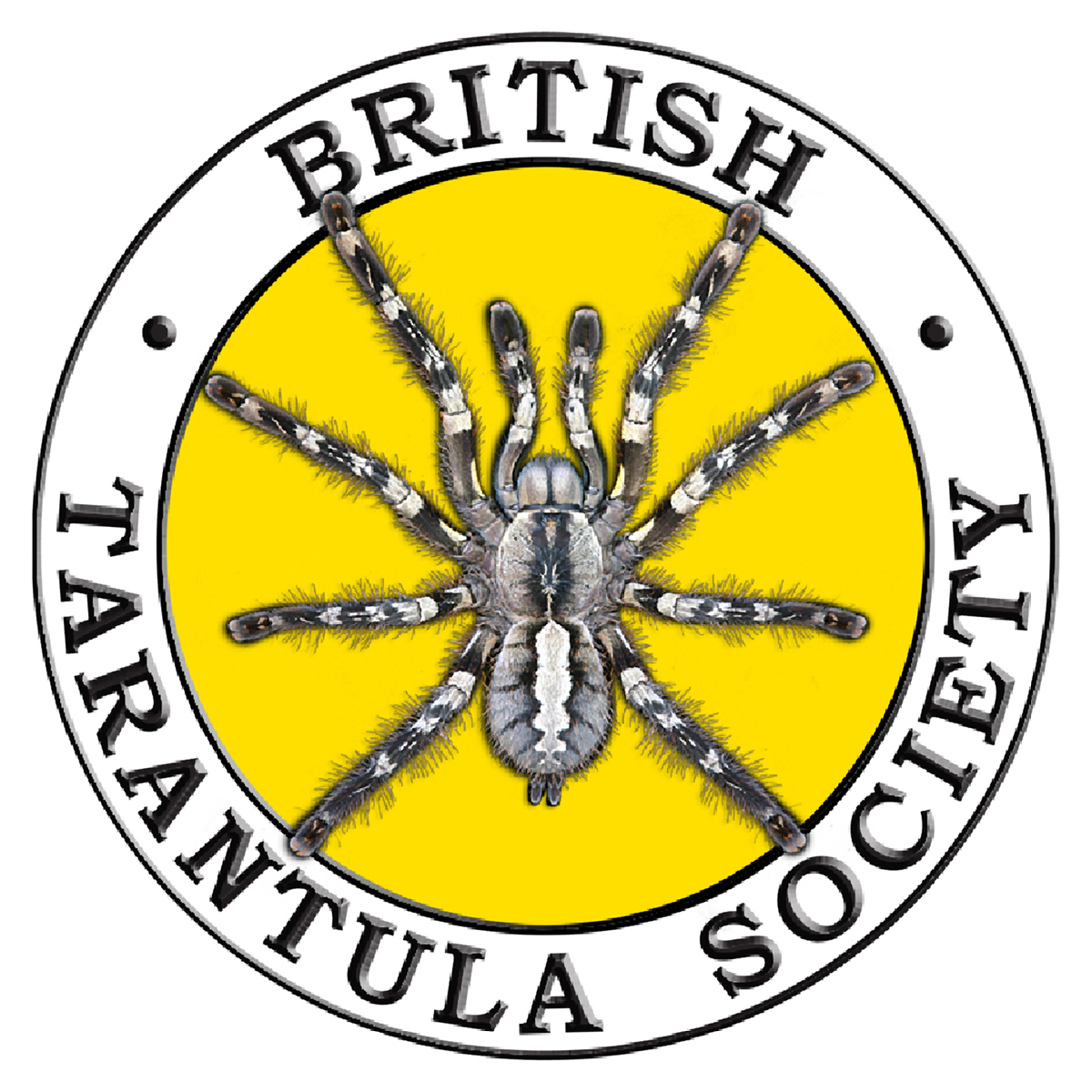 33rd  BRITISH TARANTULA SOCIETY EXHIBITION 2018 BOOKING FORMSunday 20th May 2018: Warwickshire Exhibition Centre, Fosse Way, Nr Leamington Spa, CV31 1XN Please print and return this form with your full payment (cheques payable to The BTS) to:Ray Hale, 3 Shepham Lane, Polegate, East Sussex, BN26 6LZe-mail: rayhale@thebts.co.ukDear Exhibitor, Last years exhibition was a huge success and with this in mind we have decided to remain at The Warwickshire Exhibition Centre for 2018.  It is a 2200sqm single hall venue, has free parking for 2000 cars, a 200 seat fully licensed restaurant, dedicated exhibitor parking and full disabled access. We have also reviewed our table prices for 2018 and have managed to retain the same prices as 2017. Unfortunately the venue is now charging us for chairs. You are of course welcome to bring your own chairs. (Recommended).  I hope that you will continue to support the BTS and book for our 2018 Exhibition.Name of Organisation/Exhibitor_____________________________________________________________________Contact Name__________________________________________________________________________________Address_______________________________________________________________________________________Post Code_________________________________Country______________________________________________Telephone___________________________________Mobile_____________________________________________E mail___________________________________________________I/We agree to the above charges and to the terms and conditions imposed by the BTS for the efficient and safe running of the Exhibition.  I/We have read and agree to be bound by the enclosed exhibition rules and the BTS Trading Policy.Signed______________________________________________________Date______________________________I understand that in the event of my full request not being available I shall be allocated an appropriate amount and receive a full refund for any overpayment. If payment is not received prior to the event the BTS does not guarantee your booking.The names of all people attending on your behalf must be provided before the event.  Failure to provide such information may result in admission to the Exhibition being refused.Please complete the form below and return it with your booking form to the BTS Head Office.This form must be completed BEFORE the event, as wristbands will be issued. NO EXTRA WRISTBANDS ARE AVAILABLE TO BUY ON THE DAY.Wristbands must be worn at all times.Name of Exhibitor_______________________________________________________________________________Nature of Business______________________________________________________________________________The following passes will be available.2 free passes (wristbands) with 1st 6ft table/space.  Thereafter, 1 free pass per table/space up to a maximum of 6.Name_________________________________________________________________________________________Name_________________________________________________________________________________________Name_________________________________________________________________________________________Name_________________________________________________________________________________________Name_________________________________________________________________________________________Name_________________________________________________________________________________________Name_________________________________________________________________________________________Name_________________________________________________________________________________________For more details please visit www.exhibition.thebts.co.ukPlease note.The sale of reptiles, amphibians or any vertebrate is strictly forbidden at the event. The BTS Exhibition is and always will be for invertebrates only.This year the venue has installed disabled toilet facilities and has resurfaced the Exhibitors Car Park.We hope you will join us again for the 2018 BTS exhibition and remember we sell out very quickly.Don’t forget to book your room at the Holiday Inn, Leamington Spa at the special BTS Rate by visitinghttp://exhibition.thebts.co.ukSee you all on May 20th 2018Ray and AngelaTRADINGNumberPriceTotal PriceTables (6’ x 2’3”)Trading(table supplied)£36 per tableTables (6’ x 2’3”)Promotion Only (Charities only, no livestock)£25 per tableSpecial Offer Tables(6” x 2’3”)Trading3 tables for £99**Floor Space Only(6’ x 2’3”)Trading(No table supplied)£30 per 6ftPasses1st 6ft = 2 passes1 pass per 6ft thereafter up to a maximum of 6 per bookingAdditional passes £8 (Max 2).Pre order onlyNot available to buy on dayChairsThe venue is charging us for chairs in 2018(NB. This is a venue initiative)£1.00 per chairTotal Cost£